Topographie Nord- und MittelamerikaHAUPTKARTELänderKanadaUSAMexiko / MexicoStädteWinnipegQuebecMiamiMemphisNew OrleansGebieteAlaskaBritish ColumbiaOntario QuebecLabradorNeufundland NeuenglandBermuda (britisch)FloridaGeorgiaLouisianaIllinoisGebirge/GewässerPazifikRocky MountainsHudson BayOberer SeeAtlantikGolf von MexicoMississippiMissouriKARTE OSTStädteChicagoDetroitTorontoOttawa (Kanada)MontrealBostonSpringfield MAPhiladelphiaBaltimoreWashington D.C. (USA)PittsburgGebieteMassachusettsNew York New JerseyPennsylvaniaVirginiaGebirge/GewässerMichiganseeHuronseeErieseeOntarioseeSt. Lorenz-StromAppalachenHudson-RiverKARTE WESTStädteKansasDenverSalt Lake CityVancouverSeattleLos Angeles Las VegasPhoenixGuadalajaraMexiko (Mexiko)GebieteTexas PrärieKalifornien / CaliforniaNevadaArizonaGewässer/GebirgeSierra NevadaColoradoRio GrandePopocatépetl (5465 m)MITTELAMERIKALänderGuatemalaHondurasNicaraguaCosta RicaPanamáJamaicaKuba / CubaBahamasHaitiDominikanische Rep.BarbadosTrinidad und TobagoStädteGuatemala (Guatemala) ()Panamá (Panamá)Havanna/La Habana (Cuba)GuantánamoSanto Domingo (Dom. Rep.)GebieteYucatanCaymanPuerto Rico (USA)Kleine AntillenGuadeloupe (französisch)Martinique (französisch)Curaçao (niederländisch)MeerKaribik / Karibisches Meer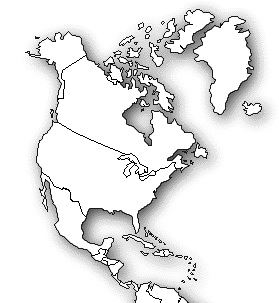 SprachenBevölkerungsdichte     hoch                mittel                niedrig